REPUBLIKA HRVATSKABRODSKO-POSAVSKA ŽUPANIJAOPĆINA D. ANDRIJEVCIOŠ „VIKTOR CAR EMIN“U D. Andrijevcima, 27.svibnja 2013.g.OBAVIJESTPoštovani  učitelji/ce, učenici/ce,obavještavamo vas o organizaciji aktivnosti povodom Dana naše škole:UTORAK, 28.svibnja 2013.1.  Učenici 1.- 4.r iz matične škole, PŠ St.Topolje, PŠ Sredanci i PŠ Divoševci obilježavaju      sportski dan u ŠŠD i nogometnom stadionu, od 8,00 do 12,00 sati. 2.  Nastava za uč. 5.- 8.r je skraćena 10 min, autobus dolazi samo u 14,40 sati     (nakon sportskih natjecanja u dvorani) i pozivamo vas da ih pogledate i      pristojno navijate.3.  Svečana školska priredba održat će se u 17,30 sati, u hodniku nove škole.      Budući da u hodniku nema puno mjesta, priredba je organizirana isključivo         za uzvanike i roditelje.SRIJEDA,29.svibnja 2013. 1. Nastava se neće održavati nego vas pozivamo da pratite sportska natjecanja,          talent show i revijalne utakmice (prema rasporedu koji možete pročitati na     web stranici škole ili na plakatama).    Autobus će odvesti putnike u 12,45 sati – po završetku dodjele medalja i pehara.ČETVRTAK, 30.svibnja 2013. – Tijelovo, neradni dan.PETAK, 31.svibnja 2013. – nenastavni dan.U ponedjeljak, 3.lipnja , nastava će se odvijati po dosadašnjem  rasporedu.Čestitamo vam Dan škole i molimo vas za primjereno ponašanjeonako kako ste  pokazali na sportskim dosadašnjim natjecanjima!Želimo nam svima zajedničko i ugodno druženje!Hvala i sretno!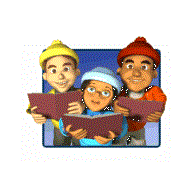 RavnateljicaMarina DražićREPUBLIKA HRVATSKABRODSKO-POSAVSKA ŽUPANIJAOPĆINA D. ANDRIJEVCIOŠ „VIKTOR CAR EMIN“U D. Andrijevcima, 27.svibnja 2013.g.POHVALABudući da su završila sva sportska natjecanja kao i natjecanja u znanju za šk.g. 2012/2013., važno je naglasiti imena istaknutih učenika/ca koji su imali odlične rezultate:1. Na Županijskom natjecanju u znanju ENGLESKOG JEZIKA sudjelovao je:    - učenik GORAN KOLESARIĆ,  mentorica učiteljica MIHAELA IVELJIĆ2. Na Županijskom natjecanju u znanju NJEMAČKOG  JEZIKA sudjelovali su:     - učenica MARIJA ČANČAR, izvrsno 1.mjesto (skupina B), mentor učitelj IVAN  SATINOVIĆ      - sudjelovale su i JELENA JURIĆ, MARTA RADOŠEVIĆ , mentorica učiteljica         MIRA JURETIĆ-NAGLIĆ, kao i LORENA ČUKIĆ, mentor učitelj IVAN  SATINOVIĆ3. Na Županijskom natjecanju u znanju TEHNIČKE KULTURE  sudjelovali su:      - učenice RUŽA MILAS i SARA MATOŠIĆ,izvrsno 3.mjesto, mentorica učiteljica ANČICA JULARIĆ4. Na Županijskom natjecanju u poznavanju PROMETA sudjelovali su:      - učenik ARIAN REĐEPI, izvrsno 2.mjesto (predstavljanje Brodsko-posavske županije i na Državnom         natjecanju u Zadru), a sudjelovali su i GABRIJEL VUKAŠINOVIĆ, TENA  CRNDIĆ i GABRIJELA        STOJČEVIĆ, mentorica učiteljica ANČICA JULARIĆ5. Na Županijskom sportskom natjecanju u MALOM NOGOMETU sudjelovali su:      - učenici PETAR GAVRAN,VINKO KARLOVIĆ,ARDIJAN ISLAMI,ANTUN OPAČAK,SLAVEN         SERTIĆ,IVAN BILUŠIĆ,JOSIP  BIČANIĆ,MATEJ ARAČIĆ,IVAN ŽIVIĆ,IVAN REČIĆ,DOMINIK         UTVIĆ,ZDRAVKO KOLEK,MATEJ JURIĆ,DARIO ŽIVIĆ,  izvrsno 1.mjesto (predstavljanje         Brodsko-posavske županije i na Regionalnom natjecanju) , mentor učitelj JOSIP BOGDANOVIĆ6. Na Županijskom sportskom natjecanju u KROSU sudjelovali su:     - MATEJ VRLJIĆ,BRUNO ĆORIĆ,ANTUN OPAČAK,ARIAN REĐEPI, izvrsno 3.mjesto, mentor         učitelj JOSIP  BOGDANOVIĆ7.  Na Županijskom natjecanju u VJERONAUČNOJ OLIMPIJADI  sudjelovali su:     - INES ILIŠEVIĆ,DORIS ILIŠEVIĆ,BARBARA KOLEDIĆ,MIRNA ĐURAŠINOVIĆ, mentorica        vjeroučiteljica MIRJANA ĐURAŠINOVIĆMolimo učenike sa najboljim uspjesima – MARIJA ČANČAR, ARIAN REĐEPI, SARA MATOŠIĆ, RUŽA MILAS, MALONOGOMETNA EKIPA 7.i 8.r, kao i EKIPU SA KROSA da prisustvuju na školskoj priredbi u utorak, 17,30 sati kako bi primili simbolične nagrade za svoje uspjehe.Čestitke svima vama, učiteljima/učiteljicama i učenicima/učenicama koji ste svojim znanjem i umijećem predstavili svoju Školu na ovako kvalitetan način.Puno hvala, želimo vam uspjeha i sreće u budućim natjecanjima!	Ravnateljica 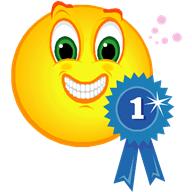 Marina Dražić